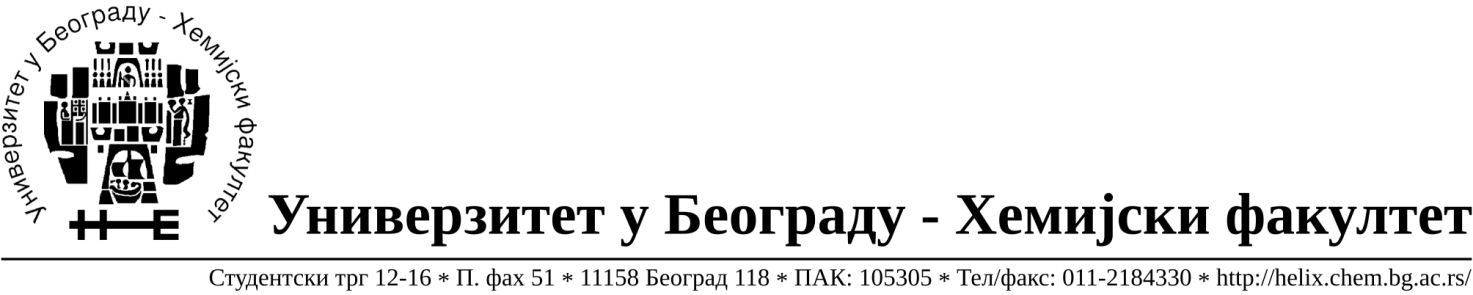 	На основу члана 116. Закона о јавним набавкама („Службени гласник РС“, бр. 68/15), Универзитет у Београду – Хемијски факултет објављује:ОБАВЕШТЕЊЕ О ЗАКЉУЧЕНОМ УГОВОРУНазив, адреса и „Интернет“ страница наручиоца: Универзитет у Београду – Хемијски факултет, Београд, Студентски трг 12-16, www.chem.bg.ac.rs.Врста наручиоца: просветаОпис предмета набавке, назив и ознака из општег речника набавке: прибављање добара – електричне енергије за потрошаче заједнички прикључене на дистрибутивни систем, за простор на Студентском тргу 12-16 , OП број 27/17.Ознака из општег речника набавке: 09310000 Електрична енергија             Критеријум за доделу Уговора; најнижа понуђена цена.Број примљених понуда: 2Датум доношења Одлуке о додели Уговора: 01.02.2018.Датум закључења Уговора: 12.02.2018.Уговорена вредност: Јединична цена кWh за ВТ је 6,13 РСД без ПДВ-а а јединична цена кWh за НТ 3,89 РСД без ПДВ-а ,односно Јединична цена кWh за ВТ је 7,36 РСД са ПДВ-ом а јединична цена кWh за НТ 4,67 РСД са ПДВ-ом a укупна уговорена вредност за процењене количине је 13.607.594,68 без ПДВ-а односно 16.329.113,62 РСД са ПДВ-ом.Највиша и најнижа понуђена цена: Највиша- Јединична цена кWh за ВТ је 6,13 РСД без ПДВ-а а јединична цена кWh за НТ 3,89 РСД без ПДВ-а ,односно Јединична цена кWh за ВТ је 7,36 РСД са ПДВ-ом а јединична цена кWh за НТ 4,67 РСД са ПДВ-ом a укупна уговорена вредност за процењене количине је 13.607.594,68 без ПДВ-а односно 16.329.113,62 РСД са ПДВ-ом.Најнижа- Јединична цена кWh за ВТ је 6,09 РСД без ПДВ-а а јединична цена кWh за НТ 3,97 РСД без ПДВ-а ,односно Јединична цена кWh за ВТ је 7,31 РСД са ПДВ-ом а јединична цена кWh за НТ 4,76 РСД са ПДВ-ом a укупна уговорена вредност за процењене количине је 13.577.587,24 без ПДВ-а односно 16.293.104,69 РСД са ПДВ-ом.Највиша и најнижа понуђена цена код прихватљивих понуда: Највиша- Јединична цена кWh за ВТ је 6,13 РСД без ПДВ-а а јединична цена кWh за НТ 3,89 РСД без ПДВ-а ,односно Јединична цена кWh за ВТ је 7,36 РСД са ПДВ-ом а јединична цена кWh за НТ 4,67 РСД са ПДВ-ом a укупна уговорена вредност за процењене количине је 13.607.594,68 без ПДВ-а односно 16.329.113,62 РСД са ПДВ-ом.Најнижа- Јединична цена кWh за ВТ је 6,09 РСД без ПДВ-а а јединична цена кWh за НТ 3,97 РСД без ПДВ-а ,односно Јединична цена кWh за ВТ је 7,31 РСД са ПДВ-ом а јединична цена кWh за НТ 4,76 РСД са ПДВ-ом a укупна уговорена вредност за процењене количине је 13.577.587,24 без ПДВ-а односно 16.293.104,69 РСД са ПДВ-ом.Основни подаци о добављачу: Јавно предузеће„Електропривреда Србије“ Београд ул. Царице Милице,бр.2, матични број 20053658, ПИБ 103920327.  Период важења Уговора: до 28.02.2019. године.